     ТРУДОВОЙ ДОГОВОР - соглашение между работодателем и работником, в соответствии с которым работодатель обязуется предоставить работнику работу по обусловленной трудовой функции, обеспечить условия труда, предусмотренные трудовым законодательством и иными нормативными правовыми актами, содержащими нормы трудового права, коллективным договором, соглашениями, локальными нормативными актами и данным соглашением, своевременно и в полном размере выплачивать работнику заработную плату, а работник обязуется лично выполнять определенную этим соглашением трудовую функцию, соблюдать правила внутреннего трудового распорядка, действующие у данного работодателя. ПРАВА РАБОТНИКАВыплата вознаграждения (заработной платы)Социальное страхованиеСоблюдение режима рабочего времени, установленного Трудовым кодексом РФ Выходные дниОтпускСохранение рабочего места На информацию от                               работодателя Защита своих прав и др.ПРАВА РАБОТОДАТЕЛЯТребовать от работников выполнения ими трудовых обязанностейПоощрять работников за добросовестный трудСоблюдение режима рабочего времени, установленного Трудовым кодексом РФ Привлекать работников к дисциплинарной и материальной ответственности в порядке, установленном Законом и др. НОРМЫ ТРУДА НЕСОВЕРШЕННОЛЕТНИХЛица, не достигшие 18 лет  при заключении трудового договора подлежат  обязательному предварительному медицинскому обследованию (ст. 69 ТК РФ); Для лиц, не достигших 18 лет, испытание при приеме на работу не устанавливается (ст. 70 ТК РФ) ; Сокращенное рабочее время устанавливается для лиц (ст. ст. 92, 94 ТК РФ):	до 16 лет – не более 24 часов в неделю;	от 16 до 18 лет – не более 35 часов в неделю;	Продолжительность рабочего времени учащихся образовательных учреждений в возрасте до восемнадцати лет, работающих в течение учебного года в свободное от учебы время, не может превышать половины норм, установленных ч. 1 ст. 92 ТК РФ для лиц соответствующего возраста.	Продолжительность  ежедневной работы (смены):	от 15 до 16 лет – 5 часов;	от 16 до 18 лет – 7 часов;	Совмещающих  в течении учебного года учебу с работой:	от 14 до 16 лет – 2,5 часа;	от 16 до 18 лет – 4 часа.	Работники, не достигшие возраста 18 лет, не допускаются к работе в ночное время и не допускается их  привлечение к сверхурочной работе (ст. 99 ТК РФ).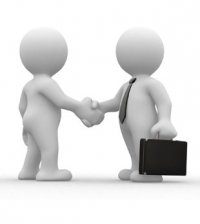 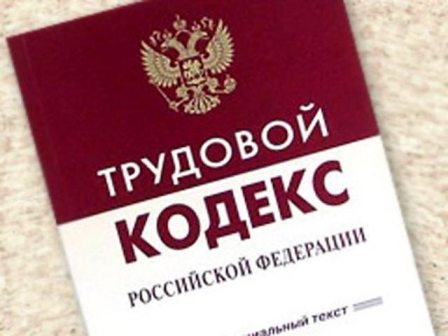 ТРУДОВОЙ ДОГОВОРЗаключается в письменной форме;Составляется в двух экземплярах, каждый из которых подписывается сторонами;Один экземпляр трудового договора передается работнику, другой хранится у работодателя;Вступает в силу со дня его подписания;Для лиц не достигших 18 лет при приеме на работу испытательный срок не устанавливается;Содержит в себе обязательные условия (место работы, трудовая функция, дата начала работы, условия оплаты труда, режим рабочего времени и др.). ЗАЩИТИТЬ СВОИ ПРАВА МОЖНО:Прокуратура Варгашинского районаАдрес: ул. Социалистическая, 95,р.п. Варгаши,641230Тел.:  8(35233) 2-10-93, 2-17-78, 2-16-55Государственная инспекция труда в Курганской областиАдрес: ул. Красина, д. 53, г. Курган, 640000Тел.:  8(3522)45-53-11 E-mail:    git_kurgan-45@mail.ru;                       git_kurgan-45@infocentr.ru НОРМЫ ТРУДА НЕСОВЕРШЕННОЛЕТНИХ   Применение труда лиц в возрасте до 18 лет запрещается (ст. 265 ТК РФ):	на работах с вредными и (или) опасными условиями труда;	на подземных работах;	на работах, выполнение которых может причинить вред их здоровью и нравственному развитию (игорный бизнес, работа в ночных кабаре и клубах, производство, перевозка и торговля спиртными напитками, табачными изделиями, наркотическими и иными токсическими препаратами;	 предельно допустимая норма при поднятии тяжестей  – 10 кг.Отпуска, предоставляемые несовершеннолетним (ст. ст. 122, 267 ТК РФ): 	ежегодный оплачиваемый отпуск;	работникам в возрасте до 18 лет – право на использование отпуска за первый год работы может быть предоставлен до истечения 6 месяцев;	работникам моложе 18 лет ежегодный оплачиваемы отпуск устанавливается продолжительностью не менее 31 календарного дня и 	может быть использован в любое удобное для них время года. Оплата труда несовершеннолетних (ст. 271 ТК РФ):	заработная плата лиц, не достигших 18 лет, при сокращенном рабочем времени выплачивается соразмерно отработанному времени;	сдельные работы, оплачиваются по установленным сдельным расценкам.